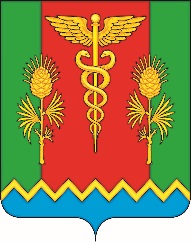         Печатное средство массовой информации          органов местного самоуправления муниципального  образования           Астрадамовское  сельское поселение Сурского района Ульяновской областиАДМИНИСТРАЦИЯМУНИЦИПАЛЬНОГО ОБРАЗОВАНИЯАСТРАДАМОВСКОЕ СЕЛЬСКОЕ ПОСЕЛЕНИЕСУРСКОГО РАЙОНА УЛЬЯНОВСКОЙ ОБЛАСТИПОСТАНОВЛЕНИЕ24 декабря 2021г.                                                                                       №69-П                                                                                                                     Экз. №_с.АстрадамовкаОб утверждении Положения о содействии в развитии малого и
среднего предпринимательства в муниципальном образовании Астрадамовское  сельское поселение Сурского района Ульяновской области
В соответствии с подпунктом 28 части 1 статьи 14Федерального закона от 06.10.2003 № 131 -ФЗ «Об общих принципах организации местного самоуправления в Российской Федерации», статьёй 11 Федерального закона от 24.07.2007 № 209-ФЗ «О развитии малого и среднего предпринимательства в Российской Федерации», статьи 8 Устава муниципального образования Астрадамовское  сельское поселение Сурского района Ульяновской области ,п о с т а н о в л я е т:Утвердить прилагаемое Положение о содействии в развитии малого и среднего предпринимательства в муниципальном образовании Астрадамовское  сельское поселение Сурского района Ульяновской области.Настоящее постановление вступает в силу на следующий день после дня его официального опубликования.Глава  администрации МОАстрадамовское  сельское поселение  Сурского района Ульяновской области                                               Е.М.Малов 	          УТВЕРЖДЕНОПостановлением администрации МО Астрадамовское  сельское поселениеСурского района Ульяновской областиот 24.12.2021г.  №69-П                                                             Положениео содействии в развитии малого и среднего
предпринимательства в муниципальном образовании Астрадамовское  сельское поселениеОбщие положенияПоложение о содействии в развитии малого и среднего предпринимательства в муниципальном образовании Астрадамовское  сельское поселение Сурского района Ульяновской области (далее - Положение) регулирует отношения, связанные с созданием условий для развития малого и среднего предпринимательства в муниципальном образовании Астрадамовское  сельское поселение  Сурского района Ульяновской области (далее - создание условий для развития предпринимательства в муниципальном образовании Астрадамовское  сельское поселение Сурского района Ульяновской области}.Деятельность Администрации муниципального образования Астрадамовское  сельское поселение Сурского района Ульяновской области по созданию условий для развития предпринимательства в муниципальном образовании  Астрадамовское  сельское поселение Сурского района Ульяновской области представляет собой совокупность экономических, организационных, правовых, социальных, информационных, образовательных и иных мер, осуществляемых для развития малого и среднего предпринимательства.В своей деятельности Администрация муниципального образованияАстрадамовское  сельское поселение Сурского района Ульяновской области руководствуется Конституцией Российской Федерации, Федерального законом от 06.10.2003 № 131-ФЗ «Об общих принципах организации местного самоуправления в Российской Федерации», Федеральным законом от 24.07.2007 № 209-ФЗ «О развитии малого и среднего предпринимательства в Российской Федерации» (далее - Федеральный закон №209-ФЗ) федеральными законами, принимаемыми в соответствии с ними иными нормативными правовыми актами Российской Федерации, законами и иными нормативными правовыми актами Ульяновской области, Уставом муниципального образования Астрадамовское  сельское поселение Сурского района Ульяновской области и иными муниципальными правовыми актами муниципального образования Астрадамовское  сельское поселение Сурского района Ульяновской области, а также настоящим Положением.Деятельность Администрации муниципального Астрадамовское  сельское поселение Сурского района Ульяновской области по развитию предпринимательства в муниципальном образовании Астрадамовское  сельское поселение Сурского района Ульяновской области осуществляется в отношении субъектов малого и среднего предпринимательства, состоящих на налоговом учёте и (или) осуществляющих свою деятельность на территории муниципального образования полное наименование муниципального образования, соответствуют условиям, установленным Федеральным законом № 209-ФЗ.Основные понятия, используемые в настоящем Положении, применяются в значениях, определённых Федеральным законом № 209-ФЗ.2.Цели, формы развития малого и среднего предпринимательства в муниципальном образовании Астрадамовское  сельское поселение Сурского района Ульяновской области2.1. Целями содействия развитию предпринимательства в муниципальном образовании Астрадамовское  сельское поселение Сурского района Ульяновской области  являются:обеспечение благоприятных условий для развития субъектов малого и среднего предпринимательства;увеличение количества субъектов малого и среднего предпринимательства;обеспечение занятости населения и развитие самозанятости;увеличение доли производимых субъектами малого и среднего предпринимательства товаров (работ, услуг) в экономике муниципального образования Астрадамовское  сельское поселение Сурского района Ульяновской области.формирования конкурентной среды в экономике муниципального образования Астрадамовское  сельское поселение Сурского района Ульяновской областиувеличение доли уплаченных субъектами малого и среднего предпринимательства налогов в налоговых доходах бюджета муниципального Астрадамовское  сельское поселение Сурского района Ульяновской области2.2.Создание условий по развитию предпринимательства и организаций, образующих инфраструктуру поддержки субъектов малого и среднего предпринимательства, осуществляется в форме:имущественной поддержки,финансовой поддержки,информационной поддержки,консультационной поддержки,правовой поддержки,поддержки в сфере образования,поддержка в области инноваций и промышленного производства,поддержка в области ремесленничества.3. Компетенция Администрации муниципального образования Астрадамовское  сельское поселение Сурского района Ульяновской области по вопросам развития малого и среднегопредпринимательства3.1.К компетенции Администрации муниципального образования Астрадамовское  сельское поселение Сурского района Ульяновской области относится:подготовка проектов муниципальных правовых актов по вопросам развития малого и среднего предпринимательства в муниципальном образовании Астрадамовское  сельское поселение Сурского района Ульяновской области,формирование, принятие и осуществление муниципальных программ в сфере развития малого и среднего предпринимательства в муниципальном образовании Астрадамовское  сельское поселение Сурского района Ульяновской области с учётом национальных и местных социально-экономических, экологических, культурных и других особенностей;в соответствии с ч.4 ст. 18 Федерального закона № 209-ФЗ утверждение перечня муниципального имущества свободного от прав третьих лиц, предназначенного для передачи во владение и (или) в пользование субъектам малого и среднего предпринимательства и организациям, образующим инфраструктуру поддержки субъектов малого и среднего предпринимательства;анализ финансовых, экономических, социальных и иных показателей развития малого и среднего предпринимательства и эффективности применения мер по его развитию, прогноз развития малого и среднего предпринимательства на территории муниципального образования Астрадамовское  сельское поселение Сурского района Ульяновской области’,формирование инфраструктуры поддержки субъектов малого и среднего предпринимательства на территории муниципального образования Астрадамовское  сельское поселение Сурского района Ульяновской области и обеспечение ее деятельности;содействие деятельности некоммерческих организаций, выражающих интересы субъектов малого и среднего предпринимательства, и структурных подразделений указанных организаций;образование координационных или совещательных органов по вопросам развития малого и среднего предпринимательства, а также утверждение порядка создания указанных органов.4. Муниципальные программы (подпрограммы) развития малого и сред-
него предпринимательства в муниципальном образовании
Астрадамовское  сельское поселение Сурского района Ульяновской области       4.1.Муниципальные программы (подпрограммы) развития малого и среднего предпринимательства в муниципальном образовании Астрадамовское  сельское поселение Сурского района Ульяновской области, утверждённые постановлением Администрации муниципального образования Астрадамовское  сельское поселение Сурского района Ульяновской области определяют перечень мероприятий, направленных на достижение целей в области развития малого и среднего предпринимательства, в том числе отдельных категорий субъектов малого и среднего предпринимательства, с указанием объёма и источников их финансирования, показателей результативности деятельности органов, ответственных за реализацию осуществляемых мероприятий.4.2. Муниципальные программы (подпрограммы) разрабатываются на срок не менее 3 лет.4.3.Муниципальная программа содержит:1) паспорт муниципальной программы, разделы:а)	введение. Характеристика проблем, на решение которых направлена муниципальная программа;б)	цели, задачи и целевые индикаторы муниципальной программы;в)	сроки и этапы реализации муниципальной программы;г)	система мероприятий муниципальной программы;д)	ресурсное обеспечение муниципальной программы;е)	ожидаемый эффект от реализации мероприятий муниципальной программы;ж)	организация управления муниципальной программой.4.5. Помимо информации, указанной в пункте 4.4. настоящего Положения, муниципальная программа также содержит в качестве приложений:методику оценки эффективности реализации муниципальной программы, содержащую порядок проведения указанной оценки и её критерии, разрабатываемую муниципальным заказчиком с учётом специфики муниципальной программы;материалы по отдельным разделам муниципальной программы (таблицы, диаграммы, карты и иные детализирующие проект муниципальной программы материалы).5. Координационный или совещательный орган в области развития малого и среднего предпринимательства       5.1.Администрацией муниципального образования Астрадамовское  сельское поселение Сурского района Ульяновской области в соответствии с Федеральным законом № 209-ФЗ может быть образован координационный или совещательный орган в области развития малого и среднего предпринимательства.       5.2. Положение о координационном или совещательном органе в сфере развития субъектов малого и среднего предпринимательства в муниципальном образовании Астрадамовское  сельское поселение Сурского района Ульяновской области, а также его состав утверждаются постановлением Администрации муниципального образования Астрадамовское  сельское поселение Сурского района Ульяновской области6. Информация о деятельности Администрации муниципального образования Астрадамовское  сельское поселение Сурского района Ульяновской области в области развития малого и среднего предпринимательства6.1. Информация о деятельности Администрации муниципального образования Астрадамовское  сельское поселение Сурского района Ульяновской области в сфере развития малого и среднего предпринимательства размещается на официальном сайте Администрации муниципального образования Астрадамовское  сельское поселение Сурского района Ульяновской области и предоставляется в соответствии с федеральными законами, законами Ульяновской области, муниципальными правовыми актами, регулирующими правоотношения в сфере предоставления информации о деятельности  органов местного самоуправленияИнформационный бюллетень №19 от 27.12.2021г. отпечатан в Администрации муниципального образования Астрадамовское  сельское поселение,  тираж 10 экз. ИНФОРМАЦИОННЫЙ БЮЛЛЕТЕНЬ МО АСТРАДАМОВСКОГО СЕЛЬСКОГО ПОСЕЛЕНИЯс.АстрадамовкаИНФОРМАЦИОННЫЙ БЮЛЛЕТЕНЬ МО АСТРАДАМОВСКОГО СЕЛЬСКОГО ПОСЕЛЕНИЯвыпуск  №19 от 27.12.2021издается бесплатно